Частное дошкольное образовательное учреждение детский сад «Золотой петушок» закрытого акционерного общества племзавод «ИРМЕНЬ»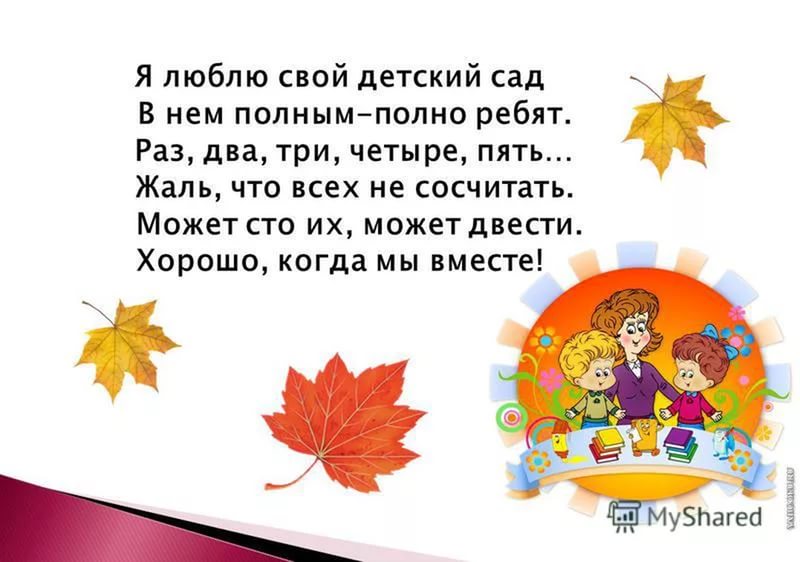 ПУБЛИЧНЫЙ ДОКЛАДЗа 2015-2016 учебный годДетский сад «Золотой петушок» ЗАО племзавод «ИРМЕНЬ»                                                                     Заведующая детским садом:                                                                      Мартюшова  Татьяна Александровна                                            Предлагаю вашему вниманию Публичный информационный доклад, в котором представлены результаты деятельности ДОУ за 2015-2016 учебный год. В моем  сообщении содержится информация о том, чем живет ДОУ, как работает, чего достигло, какие потребности и проблемы администрация и коллектив учреждения надеется решить  в текущем году. I. Общая характеристика организацииВ соответствии с Федеральным законом «Об образовании в Российской Федерации» и распоряжением председателя ЗАО племзавод «ИРМЕНЬ» № 320 от 01.08.2016г  Бугакова Ю.Ф. наше Негосударственное дошкольное образовательное учреждение с 03.10.2026года было переименовано в Частное дошкольное образовательное учреждение детский сад «Золотой петушок» закрытого акционерного общества племзавод «ИРМЕНЬ».Сокращенное наименование учреждения: детский сад «Золотой петушок» ЗАО племзавод «ИРМЕНЬ»Учреждение осуществляет педагогическую деятельность на основании выданной  Министерством образования и науки и инновационной политики Новосибирской области лицензии № 10002 от 28 октября 2016 года.Детский сад рассчитан на 9 возрастных групп, проектная мощность 180 мест. На сегодняшний день функционирует 6 групп — 104 ребенка.В ДОУ создана нормативно-правовая база, разработана «Программа развития ДОУ до 2019 года», «Основная образовательная программа учреждения»,  Устав ДОУ регламентирует цели и задачи, организационную структуру, а также индивидуальные особенности деятельности детского сада.Учредителем Учреждения  является закрытое акционерное общество  ЗАО племзавод «ИРМЕНЬ» .Учреждение является частным учреждением, созданным Учредителем для реализации общеобразовательной программы дошкольного образования, обеспечивающее воспитание, обучение, присмотр, уход и оздоровление детей в возрасте от 2 до 7 лет родителей, работающих в ЗАО племзавод «ИРМЕНЬ».В Учреждении не допускается создание и деятельность организационных структур, политических партий, общественно-политических и религиозных движений и организаций.Учреждение является юридическим лицом,  имеет обособленное имущество, расчетный и другие счета в банковских учреждениях, печать установленного образца, штамп, бланки со своим наименованием.Учреждение несет в установленном законодательством Российской Федерации порядке ответственность за невыполнение функций, определенных его Уставом, реализацию не в полном объеме образовательных программ; качество реализуемых не в полном объеме образовательных программ; соответствие применяемых форм, методов и средств организации образовательного процесса возрастным, психофизическим особенностям, склонностям, способностям интересам и потребностям детей; жизни и здоровья детей и работников Учреждения во время образовательного процесса, иных действий, предусмотренных законодательством РФ. ДОУ в своей деятельности руководствуется Конституцией Российской Федерации; Гражданским кодексом Российской Федерации; Федеральным законом «Об образовании в Российской Федерации», ФГОС ДО; Санитарно-эпидемиологическими правилами и нормативами СанПиН 2.4.1.3049-13; Конвенцией ООН о правах ребенка; Уставом ДОУ; Учредительными документами.Юридический адрес: 633272 Новосибирская область, Ордынский район, с. Верх –Ирмень,  микрорайон Агрогородок д 27/1.Назначение образовательного учреждения в 2015-2016 учебном году.ДЕВИЗ: «Думать вместе и действовать сообща»Цель учреждения: Осуществление образовательного процесса путем обеспечения преемственности между дошкольным и начальным общим образованием, создание оптимальных условий для охраны и укрепления здоровья, физического и психического развития детей.Задачи учреждения:охрана жизни и укрепление физического и психического здоровья детей;обеспечение познавательно-речевого, социально-личностного, художественно-эстетического и физического развития детей;воспитание гражданственности, уважения к правам и свободам человека, любви к окружающей природе, Родине, семье;осуществление необходимой коррекции недостатков в речевом развитии детей;взаимодействие с семьями детей для обеспечения полноценного развития детей;оказание консультативной и методической помощи родителям по вопросам воспитания, обучения и развития детейОЖИДАЕМЫЙ РЕЗУЛЬТАТ: создание комфортной среды в ДОУ, в которой каждый участник педагогического процесса может реализовывать свои возможности, а именно: сохранять свое здоровье, развивать индивидуальные способности, склонности, интеллект, самостоятельность, а также умение осуществлять управление и контроль над собственной здоровьесберегающей деятельностью.Создание единого образовательного  пространства, цель которого: интеграция базисной и вариативной программ, путём использования единой инновационной технологии, общих образовательных методов и приёмов, направленных на реализацию потенциала каждого воспитанника в условиях ФГОС ДО.Современное дошкольное учреждение как первое звено в общей образовательной системе приобрело все черты самостоятельности: мы имеем статус юридического лица и соответственно формируем свои цели, задачи, разрабатываем стратегию развития ДУ.
Мы, работники ДОУ, сегодня решаем важную задачу для развития России - задачу обеспечения доступного и качественного дошкольного образования для любого ребенка дошкольного возраста,  проживающего в Российской Федерации.Режим работы: 12-ти часовое пребывание детей с 08.00 до 20.00 ч,   пятидневная рабочая неделя, выходные дни – суббота, воскресенье и праздничные дни.1.1.         Структура и количество групп:Детский сад функционирует с 1976 года, расположен в типовом кирпичном здании, рассчитан на 9 групп. В настоящее время в ДОУ функционирует шесть групп. Детский сад посещают воспитанники от 2  до 7-ми лет. Списочный состав на сегодняшний день -104 ребенка.  Контингент воспитанников формируется в соответствии с их возрастом. Комплектование групп воспитанниками осуществляется на основании Устава ДОУ, Правил приема детей в дошкольное образовательное учреждение.Социальный статус семей, дети которых посещают ДОУ детский сад «Золотой петушок»Социальный статусОбразование родителейСправка о месте работе родителей 1.2. Структура управления образовательным учреждением.     Оценивая качество организации процесса образования, учитывается весь комплекс вопросов воспитания и развития, в которых воспитанники идут к своим достижениям (начиная от организации питания и досуга до учебно-методического, кадрового и финансового обеспечения образовательного процесса).В современных условиях немаловажную роль в решении этих вопросов играют коллегиальные органы управления.В настоящее время в ДОУ работают следующие коллегиальные органы управления образовательной организации:общее собрание работников образовательной организации;педагогический совет образовательной организации;родительский комитет;     Организационная структура управления в дошкольном учреждении может быть представлена в виде двух уровней:На первом уровне управления находится заведующий детским садом.   Заведующая детским садом – Мартюшова Татьяна Александровна. В должности заведующей детским садом –  с 1995 года (18 лет). Управленческая деятельность заведующего обеспечивает организационные, правовые, социально-психологические условия для реализации функций управления образовательным процессом в ДОУ. Объект управления заведующего - весь коллектив.На втором уровне управление осуществляют:медсестра- Гостева Галина НиколаевнаЗавхоз – Сафронова Ирина Михайловна.Объект управления управленцев второго уровня - часть коллектива согласно функциональным обязанностям. Родители (законные представители) воспитанников принимают участие в управлении образовательной организации в форме, определенной уставом ЧДОУ (родительские советы, совет учреждения).   Таким образом: Управление ДОУ осуществляется в соответствии с законодательством Российской Федерации и Уставом ДОУ на принципах демократичности, открытости, профессионализма. Сформированная   система  управления  имеет общественную направленность, т.е:сформированы органы общественного управления учреждением;развиваются  инновационные способы информирования общественности о состоянии дел и результатах функционирования и развития  образовательного учреждения через интернет.1.3. План развития и приоритетные задачи на 2016-2017 год:Учитывая современные тенденции развития системы образования в Российской Федерации (введение ФГОС ДО), итоги работы за 2015-2016 учебный год педагогическим коллективом определяются следующие задачи на 2016 - 2017 учебный год:1.  В целях  охраны   и обеспечения  здоровья  детей  продолжить  работу  по  формированию  здорового  образа жизни  в  дошкольном    учреждении   и семье,    расширив  комплекс   лечебно-профилактических   и оздоровительных мероприятий.2. Обеспечить деятельность ДОУ в режиме инновационного развития с учетом ФГОС с использованием современных педагогических проектов, продолжать работу  по повышению профессионального педагогического мастерства педагогов по художественно-эстетическому воспитанию. 3.  Способствовать формированию целостной картины мира, семейной, гражданской принадлежности дошкольников посредством игровой деятельности.4. Способствовать формированию коммуникативной компетенции педагогов в работе с родителями воспитанников.В период за 2015-2016г.г.Повысился уровень готовности педагогов по внедрению ФГОС в образовательную деятельность детского сада; документация педагогов  почти соответствует требованиям современного делопроизводства;повысилась активность родителей в качестве участников образовательного процесса;поддерживается благоприятный психологический климат в коллективе.Но наряду с положительными моментами есть и проблемы, которые необходимо решить:Отсутствие учебно-методических разработок и материалов, разработанных в соответствии с ФГОС (тесты, дидактические материалы, контрольно-измерительный инструментарий). Устаревание материально- технической базы.Недостаточная психологическая и профессиональная готовность педагогов к реализации ООП.Не все педагоги хорошо умеют владеть компьютером ( незнание и нежелание учиться).Направления развития:1.Построение образовательной деятельности на основе современных образовательных технологий, обеспечивающих сотворчество взрослых и детей, ориентированного на интересы и возможности каждого ребенка;2.Создание образовательных проектов совместно с родителями воспитанников детского сада, направленных на повышение педагогической компетентности родителей и решение вопросов образования и охраны здоровья детей;3.Обеспечить развитие кадрового потенциала в процессе внедрения ФГОС ДО через использование активных форм методической работы: обучающие семинары, мастер-классы, открытие просмотры, работу творческой группы; создание банка данных инновационных идей педагогов через ведение персональных сайтов.4.Повышение социального статуса ДОУ.5.Создание развивающей среды в соответствии с требованиями ФГОС ДО.II. Особенности образовательного процесса2.1.Содержание воспитания и обучения детей   Образовательный процесс в детском саду регламентируется основной общеобразовательной программой дошкольного образования в группах общеразвивающей направленности, годовым планом работы. Реализация основной образовательной программы осуществляется в соответствии Федеральным государственным образовательным стандартам дошкольного образования.Основная общеобразовательная программа ЧДОУ обеспечивает развитие личности, мотивации, и способностей детей (в разных видах деятельности) в возрасте от 2  до 7 лет по пяти образовательным областям:   социально-коммуникативное, познавательное, речевое, художественно-эстетическое, физическое развитие.       Ведущие цели Программы: создание благоприятных условий для полноценного проживания ребенком дошкольного детства, формирование основ базовой культуры личности, всестороннее развитие психических и физических качеств в соответствии с возрастными и индивидуальными особенностями, подготовка к жизни в современном обществе, к обучению в школе, обеспечение безопасности жизнедеятельности дошкольника.     Эти цели реализуются в процессе разнообразных видов детской деятельности: игровой, коммуникативной, трудовой, познавательно-исследовательской, продуктивной, музыкально-художественной, чтения.     Принцип комплексно – тематического построения образовательного процесса отражен в методических  подходах, к организации жизнедеятельности ребёнка. Данный подход подразумевает широкое  использование разнообразных форм работы с детьми, как в совместной деятельности, так и в самостоятельной деятельности детей и использует ведущую деятельность дошкольников – игру как основу организации жизнедеятельности детского сообщества. Цели и задачи воспитания определены результатами анализа предшествующей педагогической деятельности, потребностей родителей, социума. Для реализации программных задач педагоги ДОО работают в режиме проектирования. Прежде всего, это анализ ситуации и выбор стратегии.2.2   Охрана и укрепление здоровья детей.   Целью оздоровительной работы в ДОУ является создание устойчивой мотивации в потребности сохранения своего собственного здоровья и здоровья окружающих. Поэтому, очень важно правильно сконструировать содержание воспитательно-образовательного процесса по всем направлениям развития ребенка, отобрать современные программы, обеспечивающие приобщение к ценностям, и прежде всего – к ценностям здорового образа жизни.   В ДОУ используются здоровьесберегающие технологии по следующим направлениям:1)      Технологии сохранения и стимулирования здоровья.2)      Технологии обучения здоровому образу жизни.3)      Коррекционные технологии.             Усилия работников ДОУ, родителей сегодня как никогда направлены на оздоровление ребенка-дошкольника, культивирование здорового образа жизни. Не случайно именно эти задачи являются приоритетными в программе модернизации российского образования.В связи с этим система физкультурно-оздоровительной работы в ДОУ осуществляется в нескольких направлениях: с детьми, их родителями. Так, с детьми организуются подвижные игры, физкультурные занятия традиционные; занятия-соревнования; интегрированные с другими видами деятельности; физкультурно-спортивные праздники и развлечения, гимнастики, посещение соляной пещеры  в медпункте ЗАО племзавод «ИРМЕНЬ» и др.  Система закаливающих процедур: воздушное закаливание; хождение «по дорожкам здоровья», (профилактика плоскостопия); хождение босиком; максимальное пребывание детей на свежем воздухе.  С родителями – работа по укреплению здоровья, консультации. С воспитателями ДОУ проводятся мероприятия по формированию представлений о здоровом образе жизни, организации рациональной двигательной активности детей, созданию условий для реализации оздоровительных режимов.    В целях предупреждения распространения заболеваемости среди воспитанников ЧДОУ в осенне-зимне-весенний период, осуществлялись санитарно-профилактические мероприятия по предупреждению и профилактике ОРВИ и гриппа:сформирован план мероприятий по предупреждению гриппа и ОРВИ;усилен контроль за качеством проведения утреннего фильтра;проведена вакцинация детей (62%) и работников (74%);систематически проводится просветительская работа с родителями детей, посещающих ДОУ, о необходимости вакцинации детей.Используемая система закаливающих процедур позволяет повысить сопротивляемость организма ребенка к воздействию внешних факторов, что позволяет стабилизировать состояние здоровья воспитанников.Пользуясь случаем хотелось от чистого сердца от себя лично, от всего нашего коллектива, от лица родителей выразить слова благодарности за нововведение в нашем ДОУ, за нужный подарок детям от Учредителя ЗАО племзавод «ИРМЕНЬ» в лице председателя Юрия Федоровича Бугакова – детские лыжи с ботинками (9 февраля  2016 года прошло торжественное вручение на территории детского сада).Дети старших групп ДОУ уже в течении двух лет в марте каждого года принимают участие в спортивных соревнованиях по лыжам на спорткомплексе ЗАО племзавод «ИРМЕНЬ»В этом году 18.03.2017 года на территории спорткомлекса ЗАО племзавод «ИРМЕНЬ» прошли спортивные соревнования по лыжам (дети подготовительной группы № 3 и дети старшей группы № 1 приняли активное участие) было весело, интересно и задорно. В конце соревнований в торжественной обстановке детям были вручены подарки и настоящие медали с надписью (медали вручали: первый заместитель ЗАО племзавод «ИРМЕНЬ» О.Ю.Бугаков и заслуженный мастер спорта по биатлону  Тропников А.А.).•    Медицинское обслуживание детей ДО осуществляется  медсестрой Гостевой Галиной Николаевной, имеющей высшую категорию.Для осуществления медицинской деятельности в ДОУ имеется лицензия № ЛО -54-01-004127 от 21 октября 2016 года (бессрочная) по осуществлению доврачебной медицинской помощи по: сестринскому делу в педиатрии. Для лечебно - оздоровительной работы имеется медицинский блок, состоящий из медицинского кабинета, прививочного и изолятора, профилактические осмотры детей проводятся в соответствии с нормативными документами.Проблема здоровья воспитанников становиться приоритетным направлением развития образовательной системы современного дошкольного образования, стратегическая цель которой – воспитание и развитие свободной жизнелюбивой личности, обогащенной научными знаниями о природе и человеке, готовой к созидательной творческой деятельности и нравственному поведению, Ведущими задачами детского сада являются: сохранение, укрепление и охрана здоровья детей, повышение умственной и физической работоспособности, предупреждение утомляемости. Все это возможно только при наличии здоровьесберегающей среды в образовательном учреждении, психологического комфорта воспитанников и педагога, системно организованной воспитательной работы по формированию стиля жизнедеятельности,  в течение всего учебного года проводился контроль за соблюдением режима дня детей всех возрастных групп и выполнением требований к максимально допустимой нагрузке в организационных видах деятельности. Длительность занятий не превышала допустимой нормы, в занятия включались физминутки, сбалансированность занятий со свободными видами деятельности, в режиме дня присутствовали подвижные игры в группах и на улице, проводились закаливающие мероприятия и лечебно-оздоровительная работа.Большое значение с целью снижения заболеваемости уделялось организации адаптационного периода для вновь поступающих детей: щадящий режим и неполный день пребывания в ДОУ в первый месяц.Анализируя работу по физическому воспитанию и оздоровлению, следует отметить, что работа ведется во всех группах. Для того, чтобы обеспечить воспитание здорового ребенка, необходимо комплексное использование всех средств физического воспитания это: физические упражнения, обеспечивающие оптимальный двигательный режим, закаливающие мероприятия, рациональный режим дня, полноценное питание, гигиена одежды и помещения, психологический комфорт.Со стороны педагогического коллектива в течение всего учебного года проводилась оздоровительная работа. При поступлении в ДОУ с каждым годом увеличивается количество детей с ослабленным здоровьем, хроническими заболеваниями, Заведующая ДОУ ежемесячно анализирует заболеваемость детей, проводится разъяснительная работа с педагогами и родителями по поводу своевременного выявления заболеваний у детей.Анализ заболеваемости проводиться ежемесячно, ежеквартально с учетом групповой заболеваемости.Медицинским работником определены группа здоровья детей:Посещаемость за 2014-2015 год.Число дней работы организации за период: 226Число дней, проведенных воспитанниками в группах – 19. 323Среднегодовая численность воспитанников – 86 детейПропущено по болезни- 1.504Пропущено по другим причинам  - 1.970Всего пропущено детьми – 3.474Из них отпуска родителей – 897 днейВ среднем каждый ребенок пропустил по 18 днейПропуски по болезни в среднем – 8 дней.Посещаемость за 2015-2016 год.Число дней работы организации за период: 225Число дней, проведенных воспитанниками в группах – 19.476Среднегодовая численность воспитанников – 87 детейПропущено по болезни- 1.485Пропущено по другим причинам  - 1.561Всего пропущено детьми – 3.046Из них отпуска родителей – 761 днейВ среднем каждый ребенок пропустил по 15 днейПропуски по болезни в среднем – 8 дней.По сравнению с 2014-2015 учебным годом посещаемость бала немного лучше, хотя  рабочих дней было на один меньше.По болезни тоже было пропущено детьми меньше.В среднем на 3 дня ребенок пропустил меньше дней по сравнению с 2014-2015 годом. Вывод:      Такие показатели свидетельствует о налаженной системе работы, повышении качества профилактической работы по оздоровлению детей, в том числе за счет создания предметно-развивающей среды, организации системы физкультурно-оздоровительной работы, использования здоровьесберегающих технологий, организацию рационального питания, соблюдения санитарно-гигиенических условий, использование естественных факторов природы.  Общее санитарно-гигиеническое состояние дошкольного образовательного учреждения соответствует требованиям СанПиН.ЗАДАЧИ:1.Продолжать   систематизировать оздоровительную работу, усилить контроль за работой воспитателей по данному направлению.2.Активизировать все формы оздоровительных мероприятий для укрепления здоровья детей и по профилактике ОРВИ.Основные формы работы с родителями (законными представителями)     Согласно федеральному закону РФ «Об образовании в Российской Федерации» родители «имеют преимущественное право на обучение и воспитание детей перед другими лицами. Они обязаны заложить основы физического, нравственного и интеллектуального развития личности ребенка». Родителям традиционно помогали и помогают педагоги. ФГОС ДО ставит перед дошкольными образовательными организациями задачу «обеспечения психолого - педагогической поддержки семьи и повышения компетентности родителей (законных представителей) в вопросах развития и образования, охраны и укрепления здоровья детей». На наш взгляд залог успеха во взаимодействии детского сада и семьи – это открытость дошкольного учреждения, сотрудничество педагогов и родителей в интересах ребенка.В нашем детском саду большое внимание уделяется организации работы в режиме открытой образовательной системы. Важнейшими инструментами реализации данной стратегии является официальный сайт детского сада. Это источник активной информации о жизни детей и работе педагогического коллектива. Например, на сайте детского сада размещены многочисленные фотоальбомы, позволяющие познакомится с образовательным процессом, группами, педагогами. Посредством сайта родители оперативно информируются о важных событиях из жизни детского сада, планируемых и состоявшихся мероприятиях, конкурсах, проектах,  рассказывается о достижениях воспитанников и педагогов, образовательных программах и услугах. Все это дает возможность родителям не только получить информацию об учреждении, которое посещает ребенок, но и почувствовать себя полноценными участниками образовательного процесса, формирует интерес к работе детского сада и стремление к сотрудничеству с педагогическим коллективом. Телекоммуникации позволяют родителям в реальном режиме времени отслеживать воспитательно-образовательный процесс своих детей, получать информацию о проблемах, возникающих в обучении и советы, направленные на устранение конкретных проблем во взаимодействии с педагогом.     В то же время, поскольку взаимодействие семьи и образовательного учреждения играет важную роль в развитии ребенка и обеспечении преемственности дошкольного и школьного образования, необходимо детальное изучение представлений родителей и педагогов друг о друге, их влияния на взаимодействие и разработка рекомендаций, которые помогли бы повысить эффективность этого взаимодействия. В связи с этим, вопрос поиска и осуществления использования новых технологий, нетрадиционных форм, а также использование ИКТ во взаимодействии дошкольного учреждения с семьей на сегодняшний день является одним из самых актуальных.В практике детского сада используются разные формы взаимодействия и сотрудничества с родителями, некоторые из них стали традицией это: оформление  праздничных газет и поздравлений; привлечение родителей к участию во внутрисадовских конкурсах рисунков и поделок, различных мероприятий: « Праздник Урожая» , «  Новогодний калейдоскоп» , «Рождество».» «Масленица, « 8марта», « Прилет птиц» «Веселые старты» , 23 февраля, « Выпуск в школу», « Праздник Победы» и многие другие мероприятия, которые проводятся в группах. Применяя разнообразные формы взаимодействия с семьей с целью обеспечения родителям полноценного участия в образовательном процессе, остаются актуальными «Уголки для родителей» в прошедшем году в каждую группу были приобретены фабричные уголки для родителей, информационные стенды ( « Уголок логопеда» , « Пожарная безопасность» , « Охрана труда», « Уголок доктора», «Педагогический уголок»,  « Профсоюзный уголок»,  « Уголок – правила для родителей»,  « Права ребенка»). Таким образом, использование новых форм работы с семьями воспитанников нашего детского сада дало положительные результаты: изменился характер взаимодействия педагогов с родителями, многие из них стали активными участниками всех дел детского сада и незаменимыми помощниками в воспитательном процессе.Организация предметной образовательной  среды и материальное оснащение. Предметная среда, создаваемая в ДОУ в соответствии с требованиями ФГОС ДО и учетом примерной основной общеобразовательной программы дошкольного образования, должна обеспечивать возможность педагогам эффективно развивать индивидуальность каждого ребенка с учетом его склонностей, интересов, уровня активности. В настоящее время стоит вопрос о необходимости открыть для педагогов возможность гибкого проектирования конкретной предметно-пространственной среды в учреждении в соответствии с особенностями своей группы детей и возможностями детского сада.    Образовательная среда в ДОУ сегодня не просто объект художественного оформления, а неотъемлемая часть целостной образовательной среды.     Пространство групп организовано в виде разграниченных центров, оснащенных развивающими материалами: книги, игрушки, материалы для творчества, дидактические игры, игры по ознакомлению дошкольников с правилами дорожного движения, материал для свободной творческой, познавательно-исследовательской деятельности. В каждой возрастной группе созданы условия для самостоятельного активного и целенаправленного действия воспитанников во всех видах деятельности. Работа по совершенствованию развивающей среды в учреждении проводится в соответствии с перспективным планом развития по всем возрастным группам.  В группах выделяются рабочая зона, зона для спокойной деятельности, зона для деятельности, связанной с активным движением, возведением игровых построек. Перед нами стоит задача организовать пространство группы таким образом, что бы все зоны имели трансформируемые подвижные границы.Расположение мебели, игрового материала отвечает требованиям техники безопасности, санитарно – гигиеническим нормам, физиологии детей, принципам функционального комфорта.В ДОУ оборудованы и функционируют:медицинский кабинетметодический кабинетмузыкальный залбассейнлыжная комната Вывод: В ДОУ учреждении созданы все условия для охраны и укрепления здоровья детей, для их полноценного физического и образовательного развития. Компьютерное оборудование для обеспечения образовательного процесса:         Для достижения полноты и качества использования научных и практических знаний в образовательной деятельности, в дошкольном учреждении создается система информационного обеспечения.Имеются:-        персональный компьютер – 2шт.-       ноутбук – 6 шт-       планшет-1-        телевизоры -6, DVD ( в пяти группах, для проведения НОД)-        музыкальный центр– 4 шт.-       локальная сеть с доступом в интернет – есть ( но еще не во всех группах)-       принтер- 2- проекционный экран -1- мультимедийный проектор -1          В своей практике педагоги детского сада постепенно начинают использовать компьютерные презентации при проведение педсоветов, консультаций, родительских собраний и т. д. а также в работе с детьми: для ознакомления детей с правилами дорожного движения, народными промыслами, проведения поисково-экспериментальной деятельности, ознакомления с музыкальными произведениями. Чередование демонстрации теоретического материала и беседы с детьми помогают добиться поставленных целей.    Надеюсь, что активное пользование Интернетом даст возможность воспитателям принимать участие с детьми в заочных конкурсах детского художественного творчества различного уровня (международные, всероссийские, региональные).   Такой опыт уже имеется:    Воспитанники группы "Солнышко" (воспитатели  Черкесова Н.А.; Москаленко Л.Г.) "Ягодка" ( Барсукова Н.В.), "Верные друзья" ( Шевелева Л.А.; Рознова Н.А.) приняли активное участие во Всероссийском творческом конкурсе"Новогоднее приключения" "Новогодний фейерверк" , получили дипломы первой и второй степени.
Воспитатели групп получили благодарственные письма за творческий и профессиональный подход в работе с детьми дошкольного возраста и продуктивную работу с родителями воспитанников.

 Воспитатель группы  Барсукова Наталья Викторовна  вместе с детьми принимала участие в ноябре 2016 г во Всероссийском конкурсе (центр содействия развитию образования "Инициатива) "Знаток-дошколенок", дети получили дипломы первой и второй  степени (Майорова Лиза, Ковалева Даша), Н.В. получила благодарственное письмо.
Так же Наталья Викторовна успешно прошла тест в  в Межрегиональном образовательном центре "Инновация" по
теме  "Федеральный государственный образовательный стандарт дошкольного образования", получила сертификат.

 Воспитатель ДОУ Черкесова Надежда Алексеевна приняла активное участие во Всероссийском  педагогическом конкурсе в номинации "Сценарий праздника" и получила диплом второй степени, а диплом третей степени в номинации "Мероприятия спортивно-оздоровительной направленности в ДОУ".Обеспечение безопасности в ДОУ.Основным нормативно-правовым актом, содержащим положение об обеспечении безопасности участников  образовательного процесса является Федеральный закон « Об образовании в РФ от 29.12.2012г. № 273 – ФЗ, который в ст. 41 устанавливает ответственность образовательного учреждения за жизнь и здоровье воспитанников  и работников учреждения во время образовательного процесса.Безопасные условия пребывания в образовательном учреждении – это, в первую очередь, условия, соответствующие противопожарным и техническим нормам и правилам, возрастным особенностям дошкольников:пожарная безопасность, антитеррористическая безопасность,  обеспечение выполнения санитарно-гигиенических требований, охрана труда.В ДОУ поддерживаются в состоянии постоянной готовности первичные средства пожаротушения: огнетушители, пожарные рукава, установлена автоматическая пожарная сигнализация, соблюдаются требования к содержанию эвакуационных выходов, в группах, коридорах имеются планы эвакуаций, в целях соблюдения антитерраристической безопасности в детском саду на улице установлено круглосуточное видеонаблюдение, после приема детей, все двери закрываются на замки, согласно приказу заведующей от 03.12.2015г., перед выходом на прогулки воспитатели под роспись проверяют свою территорию .В ДОУ установлен сигнал тревожной кнопки, здание ДОУ и прилегающая территория ограждены кирпичным забором, все ворота закрываются на замок. На территории ДОУ – есть освещение, спасибо Учредителю. Работают 2 сторожа, в рабочие дни с 20.00-до 08.00 утра, в выходные и праздничные дни с 08.00 утра и до 08.00 утра (сутки).С сотрудниками проводятся инструктажи по технике безопасности, по пожарной безопасности, имеется вся необходимая документация.  Проблема : плохо работает автоматическая пожарная сигнализация( часто срабатывает без причины, постоянно обращаюсь, приезжают, но до ума довести не могут).                  Характеристика территории ДОУ.         Зона игровой территории детского сада включает в себя групповые площадки – индивидуальные для шести групп и отдельная площадка для занятий физкультурой. На территории ДОУ в соответствии с СанПиН оборудовано 6 прогулочных участков.     На игровых площадках установлено игровое оборудование, песочницы, которые в летний период после прогулки закрываются. Весной в песочницах проводится полная смена песка. Качество и организация питания:         Рациональное питание детей, как и состояние их здоровья, является предметом особого внимания администрации детского сада.  Организация питания детей осуществляется ДОУ в соответствии с действующими нормативными документами. Организовано 4-х разовое питание воспитанников в соответствии с 10 дневным цикличным меню. В рационе круглый год овощи, фрукты и соки, мясо, сыр и т.д.  Специально разработана картотека блюд, где указаны раскладка, калорийность блюда, содержание в нём белков, жиров, углеводов. Поставка продуктов осуществляется из ЗАО племзавод «ИРМЕНЬ», качество поступающих продуктов хорошее, вся продукция поступает с сопроводительной документацией. В детском саду имеется вся необходимая документация по питанию, которая ведется по установленной форме, заполняется своевременно. Технология приготовления блюд строго соблюдается. Контроль за качеством питания, витаминизацией блюд, закладкой продуктов, кулинарной обработкой, выходом блюд, вкусовыми качествами пищи, санитарным состоянием пищеблока, правильностью хранения, соблюдением сроков реализации продуктов осуществляется заведующей,медсестро,завхозом.
 На информационном стенде для родителей, в каждой возрастной группе ежедневно вывешивается меню.               Кадровый потенциалОдним из важнейших направлений деятельности, в условиях модернизации в системе образования, является развитие кадрового потенциала. Приоритетность данного направления развития фиксируется и в стратегии развития Российского образования до 2020 года  ФГОС дошкольного образования.Сегодня дошкольное образование приобретает функцию серьезного социального института. В современное время предъявляются особые требования к профессиональной деятельности педагогов. В условиях обновления содержания образования возросла потребность в педагоге, способном модернизировать содержание своей деятельности посредством критического , творческого ее освоения и применения достижений науки и передового педагогического опыта. В связи с этим изменяются и функции методического сопровождения, обеспечивающего деятельность воспитателя.Педагогический работник должен соответствовать требованиям «Единого квалификационного справочника, разделу «Квалификационные характеристики должностей работников образования» от 26 августа 2010гю № 761 н В Федеральном государственном образовательном стандарте дошкольного образования обозначены требования к кадровым условиям реализации образовательной программы ДОУ.   Педагоги регулярно оканчивают курсы повышения квалификации по разным темам согласно графику. В 2015 — 2016 учебном году  прошли курсы профессиональной переподготовки 7  педагогов ДОУ;Курсы по ФГОС ДО прошли все педагоги без исключения - 16.- 3 воспитателя  заочно учатся: Шлейхер Н.А.- в дошкольном педагогическом училище № 1 им. А.С. Макаренко; Шевелева Л.А. ; Карелина О.Н. в Болотинском педагогическом училище. - Заведующая Мартюшова Т.А. в 2015году - заочно поступила в Новосибирский Государственный педагогический Университет по направлению «Менеджмент (управление организацией),Григорчикова Т.С. в 2016 году поступила в Новосибирский педагогический университет.Учитель-логопед: Авраменко А.В. с 2016 года  проходит курсы по программе профессиональной переподготовки «Логопедия»- В связи с тем, что мы остались без инструктора по плаванию, наш воспитатель проявила инициативу - Сагайдак Р.А., мы ее отправили  на профессиональную переподготовку по направлению «Физическая культура» в Новосибирский институт повышения квалификации и переподготовки работников образования ( с 1 февраля 2016г.). Курс обучения 13 месяцев,надеемся, что в апреле этого года она получит диплом и уже в мае у нас заработает бассейн.  Укомплектовано педагогическими кадрами:всего педагогов- 16 человек, воспитатели-14 человек, музыкальный руководитель-1 , учитель-логопед-1 человек,  инструктор по физической культуре в бассейне – пока нет.    В ДОУ организованы различные формы обучения педагогов (проводятся консультации, семинары, практические занятия).    За отчетный год было проведено пять педагогических советов, которые включали теоретический материал (доклады, сообщения), аналитический материал (анализ состояния работы по направлениям).Вся проводимая работа в ДОУ велась согласно годового плана работы на 2015-2016 учебный год (педсоветы, консультации, родительские собрания, открытые просмотры, выставки, утренники,  и т. д).Таким образом, уровень базового образования педагогов достаточно положительный, наблюдается рост профессиональной компетенции, совершенствуется педагогическое мастерство, что оказывает положительное влияние на качество воспитательно-образовательного процесса.    Однако, как показывает практика, в профессиональном развитии наших педагогов имеются некоторые проблемы. К ним относится: отсутствие опыта (именно в работе с дошколятами) и недостаток знаний по дошкольной педагогике вновь пришедших воспитателей, неготовность некоторых педагогов к инновационной деятельности, низкий уровень владения ИКТ, нежелание повышать свою квалификационную категорию.Задача перед коллективом:  сформировать команду единомышленников и создать условия для профессионального роста и самосовершенствования каждого члена коллектива.Хозяйственная деятельность за 2015 - 2016год:Что было сделано во время ремонта:1.Во время ремонта  полностью белили и красили  во всех помещениях  (негорючей) краской.2. Заменили на металлическую дверь ( прачечная – уличная дверь).3. Ремонт и подкраска малых форм на улице, установка и покраска новых форм.4. Вырубали старые деревья, кустарники.Произвели посадку новых деревьев, кустарников по всей территории ДОУ и за ее пределами, благодаря спонсорской помощи ЗАО племзавод «ИРМЕНЬ» на сумму 1 млн. рублей.5. Перекрыли крышу, сделали сливы на старом здании детского сада.6. Оборудовали одну комнату на пищеблоке под фляги:приобрели  2 стеллажа  из нержавейки: под фляги и на пищеблок в мясной  цех, приобрели 3 фляги из нержавейки, установили ванну для их мытья.7.Приобрели 2 холодильника: под молоко и под фрукты.8. Во всех группах ( в приемных) заменили детские кабинки для одежды детей.9. Во все группы для работы воспитателям  приобрели ноутбуки.10. В пять групп приобрели телевизоры для проведения НОД с детьми.11. Обшили гипсокартонном коридор в старом здании детского сада  перестелили линолеум.12. Приобрели для групп уголки для родителей, в коридоры приобрели: педагогический уголок, уголок для логопеда, уголок для сотрудников, уголок по охране труда и пожарной безопасности, уголок медсестры,  памятку для родителей, права ребенка и многое по мелочам.Что планируем сделать во время ремонта 2016-2017 года:1. Полностью побелка и покраска коридоров, групповых комнат.2. Начать обшивать гипсокартонном групповые комнаты( 2 группы пока).3. Ремонт кровли на новом здании (замена стоков( пищеблок и 5 группа).4. Выложить плиткой коридор, овощной, комнату под фляги на пищеблоке.5. Заменить светильники на пищеблоке.6. Выложить плиткой раздевалку в бассейне.7. Заменить ванны на пищеблоке и в овощном на нержавейку.8. Продолжать заменять мебель в группах и пополнять предметно- развивающую среду для детей.9. Покраска малых форм на улице, благоустройство территории, разбивка цветников и т.д.Затраты на содержание детского сада из ЗАО племзавод «ИРМЕНЬ» за 2016 годПолное финансирование на содержание детского сада осуществляется из ЗАО племзавод «ИРМЕНЬ». в 2015 году по сравнению с 2014 годом затрат было больше на       2 347 400в 2016 году по сравнению с 2015 годом затрат больше на 1 592 358Затраты на один  дето/день 2015 год- 776, 43Затраты на один дето/день 2016 году – 849. 38оплата за ребенка удерживается с родителей в размере:- 20% от фактически сложившейся себестоимости дето/дня за месяц, если оба родителя или мама работают в обществе;- 20% от фактически сложившейся себестоимости дето/ дня за месяц плюс 50% плановые накопления на себестоимость, если в обществе работает только один из родителей(папа).При этом если из одной семьи в деском саду двое детей, то за второго ребенка оплата снижается на 50%, если трое и более, то за третьего и т.д. оплата не берется. Затраты: Комплексный анализ позволяет охарактеризовать образовательную среду ЧДОУ детский сад «Золотой петушок» как комфортную и благоприятную, способствующую интеллектуальному, личностному и творческому развитию детей дошкольного возраста, а также совершенствованию педагогического мастерства и профессиональному росту членов педагогического коллектива.Заключение.     По итогам представленного отчёта о деятельности ДОУ в 2015-2016 учебном году, можно сделать следующие выводы:   1. Педагоги успешно внедряют современные технологии, такие как метод проектов, информационно - коммуникационные технологии, здоровьесберегающие технологии в образовательном процессе.   2. Используют в работе с родителями инновационные формы взаимодействия, что привело к активизации участия родителей в жизни детского сада, повышению авторитета педагогов и имиджа ДОУ   3. Материально - техническая база образовательного учреждения значительно пополнилась.Основные направления ДОУ в ближайшей перспективе:1.Повышение качества образовательного процесса.2. Совершенствовать материально-техническую базу учреждения в соответствии с ФГОС.3.Продолжать повышать уровень профессиональных знаний и умений педагогов в соответствии с ФГОС;4. Усилить работу про сохранению здоровья участников воспитательно-образовательного процесса, продолжить внедрение здоровьесберегающих технологий;5 Формировать систему эффективного взаимодействия с семьями воспитанников и социумом.Вывод: таким образом, проблемно-ориентированный анализ показал, что дошкольное образовательное учреждение находится в режиме развития. Одним из условий достижения эффективности результатов деятельности ДОУ стал сформированный педагогический коллектив. Пользуясь случаем хотелось бы выразить слова благодарности за заботу, поддержку, понимание Председателю ЗАО племзавод «ИРМЕНЬ» Ю.Ф. Бугакову, первому заместителю председателя О.Ю. Бугакову, начальнику отдела экономики и учета Т.А. Беловой, экономисту М.В. Гайнутдиновой, нашему бухгалтеру Т.Н. Моисеенко.  Нашему куратору    В.В.Гудкову.     Начало формы.Конец формыВход на сайтНачало формыЛогинПарольЗапомнить меня Конец формыГруппаВозраст детейКоличество детей№ 6 –вторая группа раннего возраста2-3 лет15№ 1 средне - старшая5-6 лет15№ 2 младшая3-4 года19№ 3 подготовительная6-7 лет18№ 4 старшая5-6  лет19 № 5 средняя4-5 лет18КритерииВ цифрахВ %Количество детей всего104Количество полных семей93Количество неполных семей10Количество многодетных семей23Опекуны и приемные родители1Проблемные семьи-Дети – инвалиды1Дети -сироты-КритерииматьматьотецотецвсеговсегоКритериицифрыЦИФРЫЦИФРЫСлужащие421658Предприниматели3-3Рабочие 5070120Безработные7916КритерииматьматьОтецОтецвсеговсегоКритериицифрыцифрыцифрыВысшее371956Средне-специальное483987Среднее173653КритерииРодители(количество)Семьи(количество)Оба родителя оаботают в ЗАО племзавод «ИРМЕНЬ»9744Только папа работает в хозяйстве3434Только мама работает в хозяйстве2020Работают в животноводстве из числа всех родителей3326Работают в школе (только педагоги)77По договору33Технологии сохранения и стимулирования здоровьяТехнологии обучения здоровому образу жизниКоррекционные технологии-Динамические паузы-Подвижные и спортивные игры- Релаксация-Гимнастика (пальчиковая, для глаз, дыхательная и др)- Физкультурные занятия-Проблемно-игровые игротренинги, игро- терапия- Коммуникативные игры- технологии музыкального воздействия- Сказкотерапия- Психогимнастика- Фонетическая ритмикагодыКоличество детей1 группаздоровья2 группаздоровья3 группаздоровья4 группаздоровья2014г1058122 22015г1058221 22016г1037330-2017г104742711Статьи затрат2016 год2015 год- ;           +Заработная плата с отчислениями8 932 3518 820 842- 111 509Амортизация56 95460 354+ 3 400Водоснабжение344 502322 321- 22 181Электроэнергия101 10755 186-45 921Питание1 928 1251 939 641+11 516Отопление2 006 4011 899 448- 106 953Текущий ремонт2 773 1131 530 015- 1 243 098МБП, моющие420 215368 721- 51 494Игрушки, канц. товары80 92974 516- 6 413Прочие затраты386 471366 766- 19 705Итого17 030 16815 437 810- 1 592 358Количество детодней19 57019 883+ 313Статьи2015 год2016 год-; +1. Среднемесячная заработная плата:- педагогический персонал20 67921 258+ 579 00- помощники воспитателей11 82812 748+ 920  002. Затраты на содержание  одного ребенка13 77115 454- 1 6833. Родительская плата в месяц.1 9772 028-51 00